АДМИНИСТРАЦИЯВЕРХНЕМАМОНСКОГО  СЕЛЬСКОГО ПОСЕЛЕНИЯВЕРХНЕМАМОНСКОГО МУНИЦИПАЛЬНОГО РАЙОНА ВОРОНЕЖСКОЙ ОБЛАСТИПОСТАНОВЛЕНИЕ22.03.2024 г.                                                                                           № 34с.Верхний Мамон«О внесении изменений в постановление администрации   Верхнемамонского сельского поселения  Верхнемамонского муниципального района Воронежской области от «27» ноября 2023 №203«Об утверждении административного регламента предоставления муниципальной услуги «Согласование проведения переустройства и (или) перепланировки помещения в многоквартирном доме»на территории Верхнемамонского  (сельского) поселения  Верхнемамонского муниципального района Воронежской области»В соответствии с Федеральными законами от 06.10.2003 № 131-ФЗ «Об общих принципах организации местного самоуправления в Российской Федерации», от 27.07.2010 № 210-ФЗ «Об организации предоставления государственных и муниципальных услуг», Федеральным законом от 19.12.2023 № 608-ФЗ «О внесении изменений в Жилищный кодекс Российской Федерации и Федеральный закон «О государственной регистрации недвижимости»» и постановлением Правительства РФ от 20.07.2021 № 1228 «Об утверждении правил разработки и утверждения административных регламентов предоставления государственных услуг, о внесении изменений в некоторые акты Правительства Российской Федерации и признании утратившими силу некоторых актов и отдельных положений актов Правительства Российской Федерации», постановлением администрации Верхнемамонского сельского поселения Верхнемамонского муниципального района Воронежской области от 28.06.2022 г. № 90 «О порядке разработки и утверждения административных регламентов предоставления муниципальных услуг» администрация Верхнемамонского поселения Верхнемамонского муниципального района Воронежской области.ПОСТАНОВЛЯЕТ:1. Внести в Приложение к постановлению администрации   Верхнемамонского сельского поселения Верхнемамонского муниципального района Воронежской области от «27» ноября 2023г. №203  «Об утверждении административного регламента предоставления муниципальной услуги «Согласование проведения переустройства и (или) перепланировки помещения в многоквартирном доме»  на территории  Верхнемамонского  сельского поселения Верхнемамонского муниципального района Воронежской области»» (далее -  Административный регламент) следующие изменение: 1.1. Пункт 1.4. Административного регламента  изложить в следующей редакции:          «1.4. Перепланировка помещения в многоквартирном доме представляет собой изменение границ и (или) площади такого помещения, и (или) образование новых помещений, в том числе в случаях, предусмотренных статьей 40 Жилищного Кодекса Российской Федерации, и (или) изменение его внутренней планировки (в том числе без изменения границ и (или) площади помещения). В результате перепланировки помещения также могут быть изменены границы и (или) площадь смежных помещений. Перепланировка влечет за собой необходимость внесения изменений в сведения Единого государственного реестра недвижимости о границах и (или) площади помещения (помещений) или осуществления государственного кадастрового учета образованных помещений и государственной регистрации права на образованные помещения».2. Настоящее постановление вступает в силу с 1 апреля 2024 года. 3.Опубликовать настоящее постановление в официальном периодическом печатном издании «Информационный бюллетень Верхнемамонского сельского поселения Верхнемамонского муниципального района Воронежской области».4. Контроль за исполнением настоящего постановления оставляю за собой.Исполняющий обязанности главы  Верхнемамонскогосельского поселения                                                          Малахов О.М.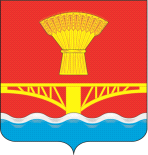 